E-MAILO víkendu jste byl/a na oslavě narozenin svého anglického kamaráda Tima. Musel/a jste odejít dříve a nestihl/a jste se rozloučit. Napište Timovi e-mail v rozsahu 60–70 slov, ve kterém:se omluvíte, že jste musel/a odejít z oslavy dříve;vysvětlíte, proč jste odešel/odešla z oslavy dříve;uvedete, co se vám na oslavě líbilo a proč;ho požádáte, aby vám poslal z narozeninové oslavy nějaké fotky.VZORHi Tim,I am sorry I had to leave your birthday celebration earlier. Rachel, my girfriend, called me she was sick so I had to take care of her.I really liked your toast – I hadn’t heard such a speech before. It was deep but funny.Tim, when you have time, could you send some photos to my e-mail so I can take a look?Thomas----------------------------------------------------------------------------------------------------------------NEFORMÁLNÍ DOPIS Představte si následující situaci: Nedávno jste se přestěhoval/a do nového domu/bytu a chcete ho popsat své kamarádce Lucy z USA. Napište jí dopis v rozsahu 120-150 slov, ve kterém:– sdělte, proč píšete;
– popište podrobně své nové bydliště a porovnejte ho s Vaším bývalým bydlištem;
– uveďte, co se Vám v na novém bydlení líbí nebo nelíbí a vysvětlete proč;
– pozvěte Lucy na návštěvu.VZORHi Lucy,I‘m writing to you because I have just moved to a new flat in the city. I‘d like to tell you some news about it because it‘s just great in here.Our new flat‘s very large and fully furnished. It’s also equipped with appliances. There are five spacious rooms, a modern kitchen and a balcony with a beautiful view of the city. The place is much larger than the flat we lived in before. You’d love it.I like my new neighbours. When we arrived, they came right away and introduced themselves. There‘s only one thing I don’t like. It‘s the distance from here to my school because I have to wake up early.I think you must come to my new place and see all of it.See you,CarolineE-MAILJste na kurzu anglického jazyka v jazykové škole ve Velké Británii. Několik dní jste nebyl/a ve škole a zameškal/a jste několik vyučovacích hodin anglického jazyka. Rád/a byste si doplnil/a probranou látku, než půjdete zpět do školy. Rozhodl/a jste se požádat o pomoc svého spolužáka Nicka.Napište Nickovi e-mail v rozsahu 60–70 slov, ve kterém:sdělíte, proč píšete;vysvětlíte, proč jste nebyl/a ve škole;požádáte alespoň o dvě informace k doplnění učiva (např. lekce);mu navrhnete, jak vám může informace předat.VZORNick,Listen, I need your help with the learning materials from the lessons I missed at school when I was absent. I was on a fantastic trip to South England with Lucy, the girl I met last week, remember? Which pages in the text book did you go through? Did you get any handouts or any other learning materials? Could you call me when you have time?See you soon,MartinE-MAILPředstavte si následující situaci: Jste na letní brigádě v zahraničí. Rozhodl/a jste se napsat e-mail svému anglicky mluvícímu kamarádovi Brianovi a chcete se s ním podělit o svou zkušenost a své zážitky z brigády. Napište mu e-mail v rozsahu 120–150 slov, ve kterém:uvedete, proč píšete;uvedete alespoň tři informace o brigádě (např. typ, místo, délka);napíšete o jedné události, kterou jste během brigády zažil/a;zhodnotíte brigádu.VZORDear Brian,I’m writing to tell you about my part-time job in Britain – Scotland. I’m having a great time here and I can’t help myself – I must tell you about it.I’m working here as a strawberry picker on a small farm near Dundee. I started the job one month ago and I must say the beginnings weren’t easy. It’s hard work! But I met here a lot of crazy friends from all Europe and we became friends.Especially Lenka and Karol are great. Two days ago we went to Dundee to see the city and go shopping. We came there and surprisingly, everything was closed. We hadn’t realized it was a holiday in here.I’m happy that I’m here. The work becomes more and more boring but overall I wouldn’t change the experience I’ve got here. See you soon,Martínka 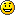 SDĚLENÍNa konci vašeho ročního studijního pobytu v Anglii chcete prodat jednu z věcí, kterou jste siv průběhu roku pořídil/a, protože si ji nemůžete odvézt domů. Rozhodl/a jste se proto napsatsdělení na internetovou sociální síť (např. Facebook). Napište sdělení v rozsahu 60–70 slov, ve kterém:uvedete, co prodáváte;popíšete věc, kterou prodáváte;sdělíte, proč věc prodáváte;uvedete, jak vás mohou případní zájemci kontaktovat.VZORKeyboard For SaleI’m selling a keyboard I used over the last year of my course in England. It looks great – it’s one year old, not damaged, not even scratched. It’s a regular Yamaha keyboard with many options for changing melodies etc. I’m selling it because I can’t take it to my plane home. The price is £130. Write here or call me: 222 65489-----------------------------------------------------------------------------------------------------------------E-MAILNa nástěnce ve škole jste si přečetl/a následující inzerát:English native speaker wants to learn Czech. English conversation in return.Write to sandra.cool@gmail.comTato nabídka vás zaujala, a proto jste se rozhodl/a na inzerát odpovědět. Napište Sandře e-mail v rozsahu 60–70 slov, ve kterém:uvedete, proč píšete;se představíte (např. jméno, věk, zájmy);navrhnete, kde a jak často by se mohly hodiny konat;se zeptáte alespoň na jednu další informaci, která vás ohledně inzerátu zajímá.VZORDear Sandra,I’m writing to you because I saw your advertisement on the school notice board. My name is Kateřina Krásná, I’m 19 and I’m very interested in teaching you Czech and getting conversation in English in return. We can meet after school at 3 PM on Tuesdays and Thursdays at my home, OK?How old are you? Have you ever learnt Czech?K. KrásnáContact: +420 123123123FORMÁLNÍ DOPISVáš učitel angličtiny Richard Smith se před koncem školního roku musel vrátit domů doSkotska, a tak s vámi nemohl jet na závěrečný několikadenní školní výlet. Po návratu jstese rozhodl/a, že mu o výletě napíšete. Napište dopis v rozsahu 120–150 slov, ve kterém:vyjádříte lítost, že s vámi nemohl jet;uvedete alespoň dvě informace o místě pobytu (např. ubytování, okolí);budete vyprávět o tom, co jste na výletě se svou třídou dělali;se zeptáte na jeho prázdninové plány.VZORDear Richard,I really regret that you could not go for the school trip with us. I am sure you would have enjoyed it very much, the same as we did.The trip took place in the Krkonoše mountains and it was fantastic. Especially thanks to the fact that we hiked every day and slept in a different cottage every night. That was quite adventurous.As I said, we walked in the mountains every day. But it was not hard. We always took a break when we felt we were getting tired. The nights were the best: we had so much fun after the teachers had gone to bed. I will tell you about this.What about your holiday plans? Are you staying in Scotland the whole summer?Kindest regards,Cate Krásná--------------------------------------------------------------------------------------------------------------DopisJste na jazykovém kurzu v zahraničí. Rozhodl/a jste se o tom napsat svému anglicky mluvícímu kamarádovi Markovi.Napište Markovi dopis v rozsahu 120-150 slov, ve kterém:uvedete alespoň tři informace o svém jazykovém kurzu v zahraničí (místo, jazyk, výuka apod.);napíšete, co se vám na jazykovém kurzu líbí/nelíbí a proč;napíšete, co jste dosud během svého pobytu v zahraničí zažil/a;napíšete, co plánujete dělat ve zbývajících dnech svého pobytu v zahraničí.VZORHi Mark,How are you?I’m writing to you from my language course in Ireland. It is great. It’s in Dublin, we are learning all in English and the teachers are just awesome.I especially like the lessons about the Irish history and trips around the city and the surroundings. There are so many interesting places to visit. Only one thing I didn’t like was the seafood in one of the restaurants here.The most touching experience from here is that the people are so polite here. Over a day, there are always about three people in minimum that start talking to you on the street. What great atmosphere!I’m gonna spend the last three days going out and preparing for the final course examination. If all goes well, I’ll get a certificate.Text to you soon,PavelE-mailŠkolní filmový klub, jehož jste členem, pořádá filmové odpoledne, kde bude možnost shlédnout film v anglickém jazyce. Chcete na tuto akci pozvat i zahraničního lektora pana Robinsona.Napište panu Robinsonovi e-mail v rozsahu 60-70 slov, ve kterém:uvedete základní informace o akci (datum, čas, místo atd.);uvedete alespoň tři informace o filmu;pozvete zahraničního lektora na akci.VZORDear Mr Robinson,Our school film club is playing a film in English. It takes place in the classroom A22 this Monday, September 7th, 2015, at 5.00 PM.The film’s name is Seven, starring Brad Pitt, Morgan Freeman, Kevin Spacey… It is a mysterious thriller. There will be English and Czech subtitles.You are cordially invited to watch the film with us. We are serving coffee with cookies.Kristián, Club’s chairman